Информация о багажеНорма провоза багажа определяется согласно Вашему выкупленному билету.Вес одного места багажа различается по классу бронирования билета:Бизнес-класс – 2 места багажа до 32 кг каждоеСпальный Эконом – 2 места багажа до 23 кг каждоеЭконом-класс – 1 место багажа до 23 кгДанное правило применимо ко всем пассажирам, за исключением детей до 2-х лет, совершающих перелет без предоставления отдельного места в салоне.Места багажа весом более 32 кг не принимаются к перевозке в качестве зарегистрированного багажа. Вам необходимо будет оформить такой багаж, воспользовавшись услугами перевозки грузов.Бесплатная норма провоза багажа может отличаться в зависимости от выбранного тарифа программы MyCHOICE: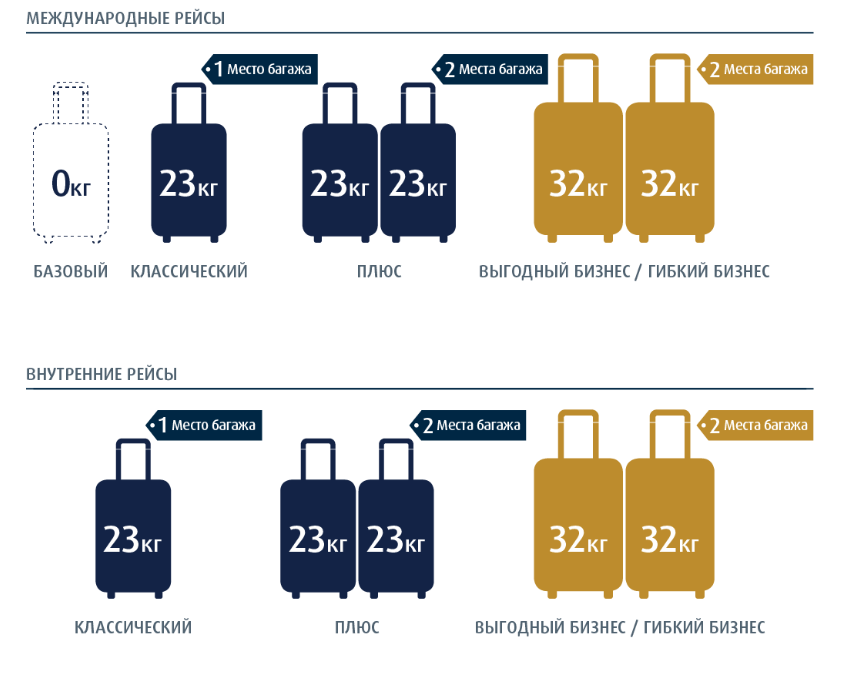 